Revising Your Work?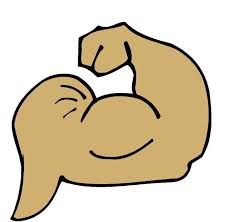 Make someone want to throw their A.R.M.S around your writing because it is so wonderful!Check and see if you can...... ___ Add + somethingDescribe one of the 5 senses 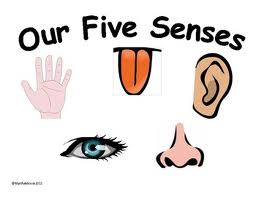 Include some research 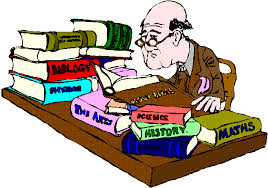 ___ Remove - some information 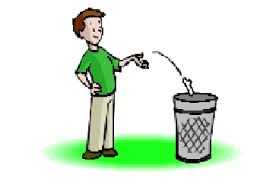 Does this detail add + or take away - from my story?I can read my writing out loud to a friend 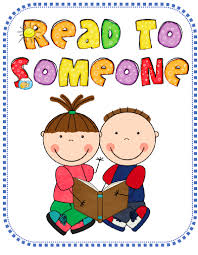 Does my writing make sense? 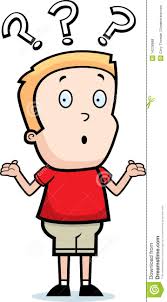 ___ Do I need to Move or change some sentences?___I could Substitute some boring wordsbig......Enormous______________________________________________________________________________UDL ConnectionsProvide Multiple Means of Engagement:Guideline #8: Provide options for sustaining effort and persistenceCheckpoint 8.1:Heighten salience of goals and objectives by engaging learners in assessment discussions of what constitutes excellence and generate relevant examples and checklistsGuideline #9: Provide options for self-regulationCheckpoint 9.3: Develop self-assessment and reflectionProvide Multiple Means of Action and Expression:Guideline #6: Provide options for executive functionsCheckpoint 6.2: Support planning and strategy development  by providing checklists, planning templates for understanding the problem, setting up prioritization, sequences and schedule of stepsProvide Multiple Means of Representation:Guideline #2: Provide options for language, mathematical expressions, and symbolsCheckpoint 2.1: Clarify vocabulary and symbolsCheckpoint 2.3: Support decoding of text, mathematical notation, and symbolsCheckpoint 2.4: Promote understanding across languagesRationale:This checklist was created after a number of mini lessons on how to revise a piece of writing. It helps students better understand the terminology for revising writing by providing examples and visuals, which helps to minimize threats that students may feel when working independently with unfamiliar terms. The checklist also included picture supports so that struggling readers could understand it.  Providing students with this tool will enable them to engage independently in the process of writing during writer’s workshop. It helps them revise their own writing independently, and it can also be used as a self-assessment tool.